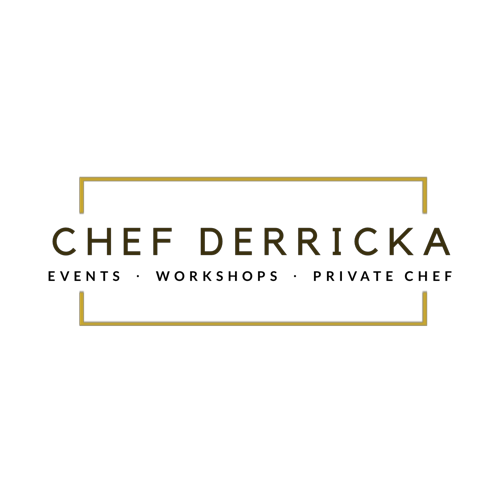 Food/Recipe Writer (Contractor/Remote)Rate $20-25 hourlyRequirements for individual must a flavorful desire to create and enjoyproducing food literary compositions, essay type articles, recipes and ability to take feedback/constructive criticism.Must have excellent writing and communication skills. Must be exceptionally skilled in proofreading and editing. Display proficiency with Google Docs and  Microsoft Word. The ideal candidate would be a self starter with the ability to meet tight deadlines while demonstrating complete accuracy across all projects and tasks. Will work closely with the social media manager to help develop content that is easily read and understood by home cooks. Video experience is a plus! (editing, creating, producing, etc)2-4 years of experience in editing, writing and content creation, with a background in food editorials or familiarity with recipe writing standards isa plus!